Allegato B   Codice Progetto : 10.2.2A  FSEPON SI 2021-340 Promuoviamo i nostri talenti CUP G83D21001270006- SCHEDA AUTOVALUTAZIONE - VALUTAZIONE TITOLI10.2.2A  FSEPON SI 2021-340 Promuoviamo i nostri talenti								 Titolo Modulo: _______________________________________________________________Il/La sottoscritt__ ________________________________________________ dichiara di avere diritto all’attribuzione dei seguenti punteggi:RISERVATO ALLA COMMISSIONETOTALE   PUNTEGGIO ATTRIBUITO DALLA COMMISSIONE   __________________________LA COMMISSIONE________________Data: _____________                                                                                      IL DIRIGENTE SCOLASTICODott.ssa Giuseppa Centamore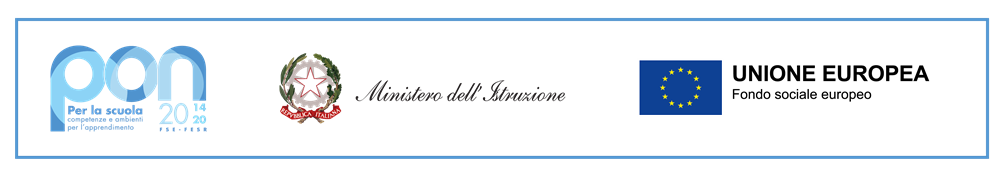 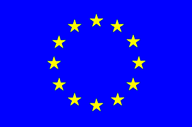 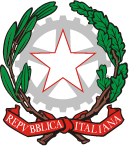 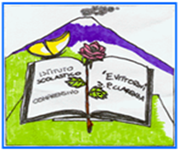 Istituto Comprensivo “Elio Vittorini”Scuola dell’Infanzia, Primaria e Secondaria di 1° grado StataleVia Dusmet, 24 –95030 San Pietro Clarenza (CT)Cod min :  CTIC85300T Tel. 095/6277801 e Codice Fiscale 93067830872e-mail: ctic85300t@istruzione.it – pec: ctic85300t@pec.istruzione.it – sito web: www.icsvittorini.edu.itIstituto Comprensivo “Elio Vittorini”Scuola dell’Infanzia, Primaria e Secondaria di 1° grado StataleVia Dusmet, 24 –95030 San Pietro Clarenza (CT)Cod min :  CTIC85300T Tel. 095/6277801 e Codice Fiscale 93067830872e-mail: ctic85300t@istruzione.it – pec: ctic85300t@pec.istruzione.it – sito web: www.icsvittorini.edu.itIstituto Comprensivo “Elio Vittorini”Scuola dell’Infanzia, Primaria e Secondaria di 1° grado StataleVia Dusmet, 24 –95030 San Pietro Clarenza (CT)Cod min :  CTIC85300T Tel. 095/6277801 e Codice Fiscale 93067830872e-mail: ctic85300t@istruzione.it – pec: ctic85300t@pec.istruzione.it – sito web: www.icsvittorini.edu.itTITOLI  CULTURALI (fino ad un massimo di 40 punti)TITOLI  CULTURALI (fino ad un massimo di 40 punti)TITOLI  CULTURALI (fino ad un massimo di 40 punti)TITOLI  CULTURALI (fino ad un massimo di 40 punti)TITOLI  CULTURALI (fino ad un massimo di 40 punti)TITOLI  CULTURALI (fino ad un massimo di 40 punti)PUNTIPunteggio a cura del candidato Spazio riservato alla Commissione1Diploma di Laurea V.O. o equiparata in discipline scientificheDiploma di Laurea V.O. o equiparata in discipline scientificheVotazione fino a 104/110Votazione fino a 104/1106Votazione da 105/110 a 109/110Votazione da 105/110 a 109/1107Votazione 110/110Votazione 110/1108Votazione 110/110 con lodeVotazione 110/110 con lode102Laurea  nuovo  ordinamento  triennale non cumulabile con laurea V.O o equiparata in discipline scientificheLaurea  nuovo  ordinamento  triennale non cumulabile con laurea V.O o equiparata in discipline scientifiche53Specializzazioni, diplomi di perfezionamento post-laurea, master, (tutti di durata non inferiore ad un anno e rilasciati da Università statali e non statali corrispondenti a 1500 ore o 60 crediti  ) pertinenti con l’indirizzo specifico del moduloSpecializzazioni, diplomi di perfezionamento post-laurea, master, (tutti di durata non inferiore ad un anno e rilasciati da Università statali e non statali corrispondenti a 1500 ore o 60 crediti  ) pertinenti con l’indirizzo specifico del moduloPunti 3 fino ad un massimo di 64Specializzazioni, diplomi di perfezionamento post-laurea, master,  (tutti di durata biennale e rilasciati da Università statali e non statali corrispondenti a 1500 ore o 60 crediti per ogni annualità ) pertinenti con l’indirizzo specifico del modulo (non si valutano i titoli SISS e TFA e il titolo di specializzazione per il sostegno).Specializzazioni, diplomi di perfezionamento post-laurea, master,  (tutti di durata biennale e rilasciati da Università statali e non statali corrispondenti a 1500 ore o 60 crediti per ogni annualità ) pertinenti con l’indirizzo specifico del modulo (non si valutano i titoli SISS e TFA e il titolo di specializzazione per il sostegno).Punti 55Dottorato di ricerca pertinente con l’indirizzo specifico del modulo ( si valuta un solo titolo)Dottorato di ricerca pertinente con l’indirizzo specifico del modulo ( si valuta un solo titolo)Punti 56Titoli specifici pertinenti con l’indirizzo del modulo richiesto Titoli specifici pertinenti con l’indirizzo del modulo richiesto Certificazioni della durata fino a 20 oreCertificazioni della durata fino a 20 ore1Certificazioni da 20 a 40 oreCertificazioni da 20 a 40 ore2Certificazioni da 41 a 60Certificazioni da 41 a 603Certificazioni oltre le 60 oreCertificazioni oltre le 60 ore47Certificazioni informatiche: ECDL, Microsoft Office Specialist, IC3, MCAS, ICL, P.E.K.I.T., EIPASS (si valuta una sola certificazione) Certificazioni informatiche: ECDL, Microsoft Office Specialist, IC3, MCAS, ICL, P.E.K.I.T., EIPASS (si valuta una sola certificazione) Punti 38Pubblicazioni inerenti le tematiche del progetto/attività (gli articoli devono essere pubblicati su testate e/o riviste registrate, anche on line)Pubblicazioni inerenti le tematiche del progetto/attività (gli articoli devono essere pubblicati su testate e/o riviste registrate, anche on line)Punti 1 max 2TITOLI CULTURALI …………………………………………………...TITOLI CULTURALI …………………………………………………...TITOLI CULTURALI …………………………………………………...TITOLI CULTURALI …………………………………………………...TITOLI PROFESSIONALI (fino ad un massimo di 40 punti)TITOLI PROFESSIONALI (fino ad un massimo di 40 punti)TITOLI PROFESSIONALI (fino ad un massimo di 40 punti)TITOLI PROFESSIONALI (fino ad un massimo di 40 punti)TITOLI PROFESSIONALI (fino ad un massimo di 40 punti)TITOLI PROFESSIONALI (fino ad un massimo di 40 punti)PUNTIPunteggio a cura del candidato Spazio riservato alla CommissioneEsperienze professionali strettamente inerenti l’indirizzo specifico del modulo (sono escluse le attività di docenza presso Università statali e private, Istituzioni scolastiche statali e paritarie ed Enti di formazione)/ Eventi cui si è partecipato in qualità di organizzatore/coordinatore coerenti con l’area del moduloEsperienze professionali strettamente inerenti l’indirizzo specifico del modulo (sono escluse le attività di docenza presso Università statali e private, Istituzioni scolastiche statali e paritarie ed Enti di formazione)/ Eventi cui si è partecipato in qualità di organizzatore/coordinatore coerenti con l’area del moduloPunti 6 fino ad un max di 24 puntiPremi e Riconoscimenti coerenti con l’area del moduloPremi e Riconoscimenti coerenti con l’area del moduloPunti 2 max 10Esperienze lavorative e formative con l’uso di piattaforme online nell’ambito di progetti PON/POR con finanziamenti FSE o FESREsperienze lavorative e formative con l’uso di piattaforme online nell’ambito di progetti PON/POR con finanziamenti FSE o FESRPunti 2 max 6(B)  TITOLI PROFESSIONALI ……………………………………………..(B)  TITOLI PROFESSIONALI ……………………………………………..(B)  TITOLI PROFESSIONALI ……………………………………………..(B)  TITOLI PROFESSIONALI ……………………………………………..PROGETTO FORMATIVO       max 20PROGETTO FORMATIVO       max 20PROGETTO FORMATIVO       max 20PROGETTO FORMATIVO       max 20PROGETTO FORMATIVO       max 20Obiettivi e competenze: coerenza e adeguatezza della proposta con le finalità previste nel piano integrato dell’istituzione scolastica Obiettivi e competenze: coerenza e adeguatezza della proposta con le finalità previste nel piano integrato dell’istituzione scolastica Max 6 puntiOriginalità della proposta in termini di innovatività e metodologie didatticheOriginalità della proposta in termini di innovatività e metodologie didatticheMax 6 puntiCoerenza della proposta progettuale (articolazione e contenuti, linee metodologiche, modalità di valutazione e di restituzione della documentazione)Coerenza della proposta progettuale (articolazione e contenuti, linee metodologiche, modalità di valutazione e di restituzione della documentazione)Max 8 punti(C) PROGETTO FORMATIVO ……………………………………………..(C) PROGETTO FORMATIVO ……………………………………………..(C) PROGETTO FORMATIVO ……………………………………………..(C) PROGETTO FORMATIVO ……………………………………………..TOTALE (A+B+C) ……………………………………………………………TOTALE (A+B+C) ……………………………………………………………TOTALE (A+B+C) ……………………………………………………………TOTALE (A+B+C) ……………………………………………………………Data: ______________Data: ______________Firma__________________________Firma__________________________Firma__________________________Firma__________________________